Person Specification MSAThis school and the Local Authority are committed to safeguarding and promoting the  welfare of children and young people and expect all staff and volunteers to share this  commitment. An enhanced DBS Certificate is required for this post prior to  commencement.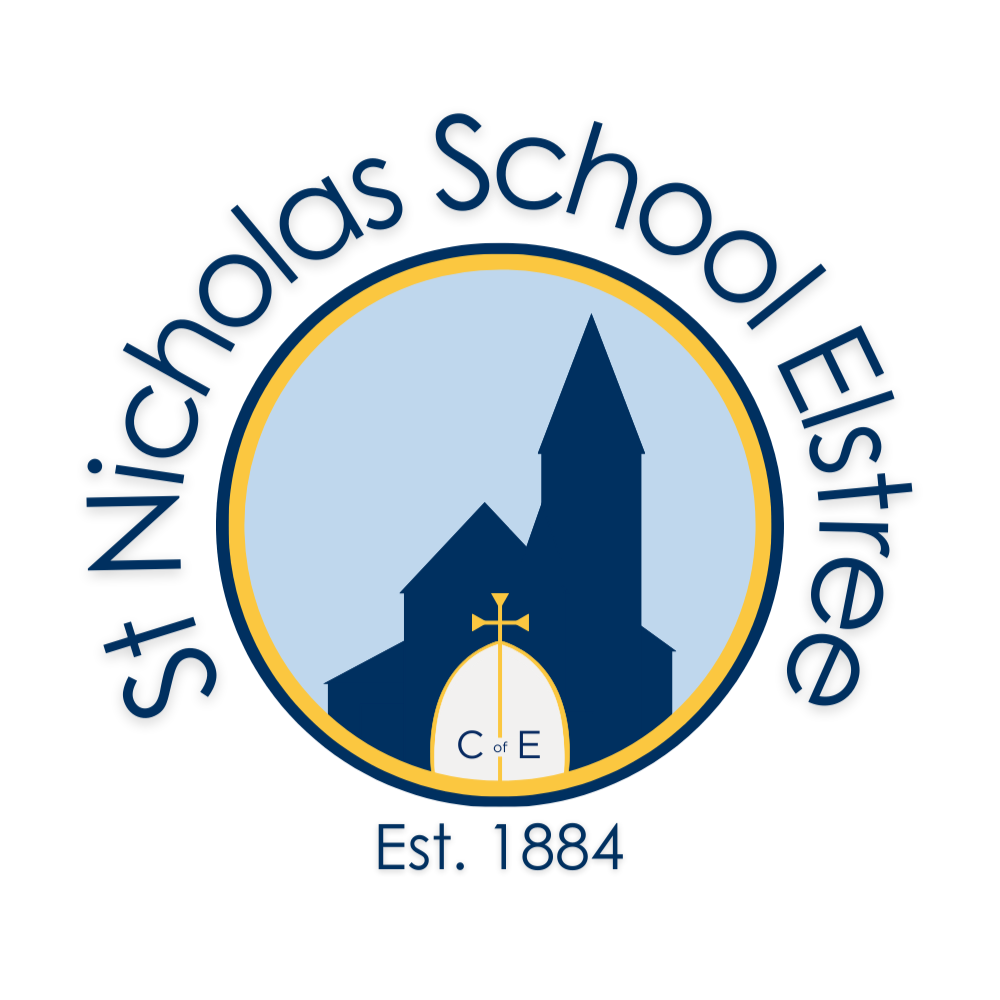 